С 8 по 17 апреля в нашей академии состоялась, ставшая уже традиционной, Международная научная конференция молодых ученых и студентов СПБГАВМ. 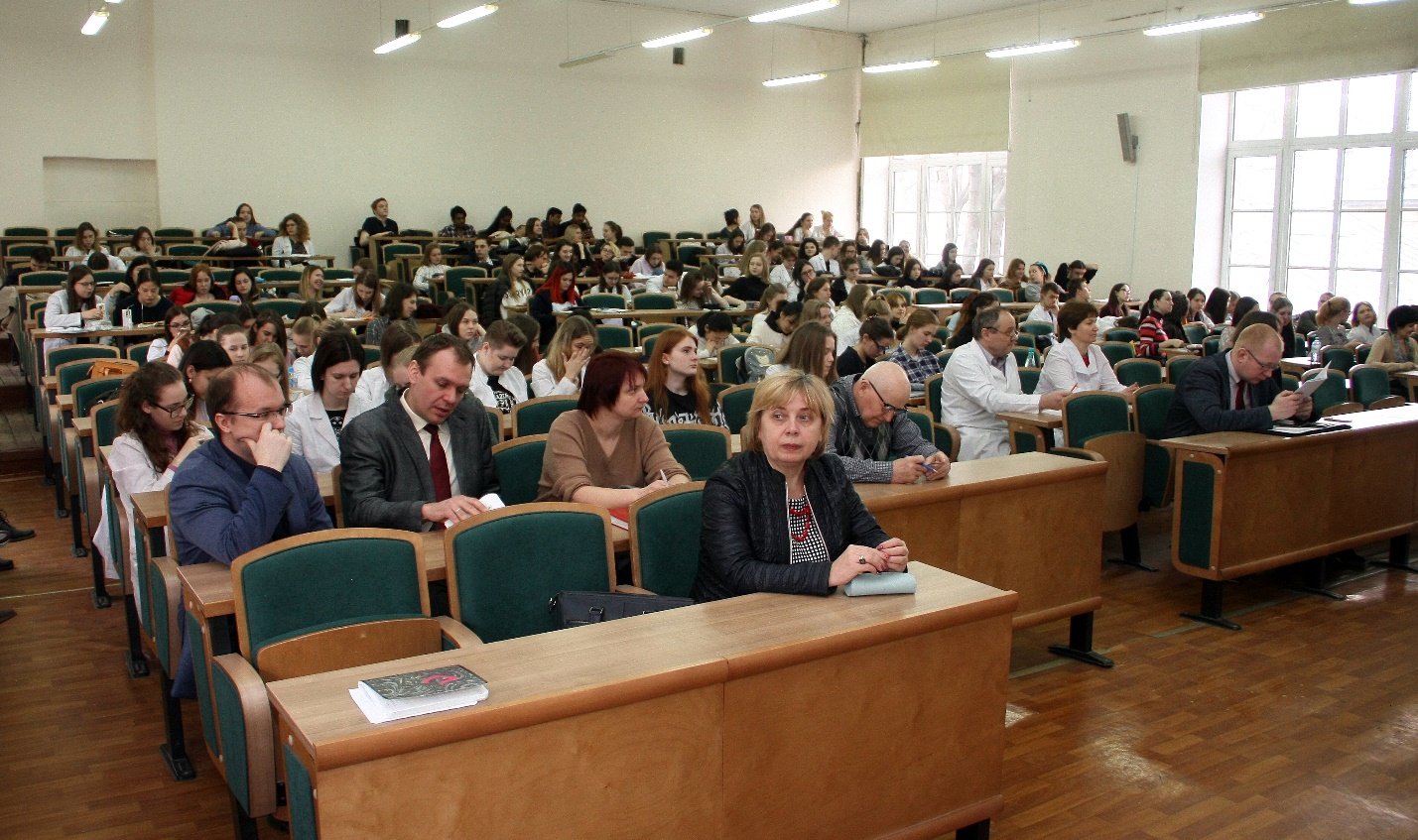 Данное мероприятие проходимо в формате пленарных и секционных заседаний, и в нем приняли участие студенты, аспиранты, молодые ученые и преподаватели нашего ВУЗа и других ВУЗов нашей страны и ближнего зарубежья. Открытие конференции состоялось 8 апреля 2019 года и на пленарном заседании были представлены доклады студентов разных факультетов нашей академии: 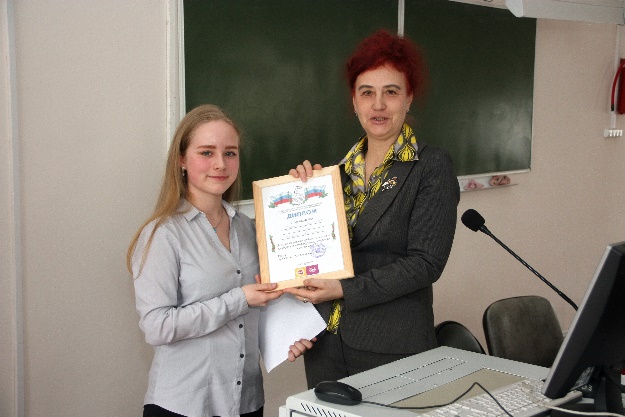 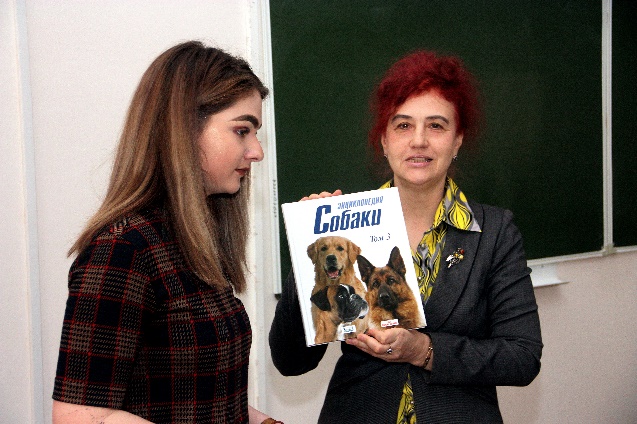 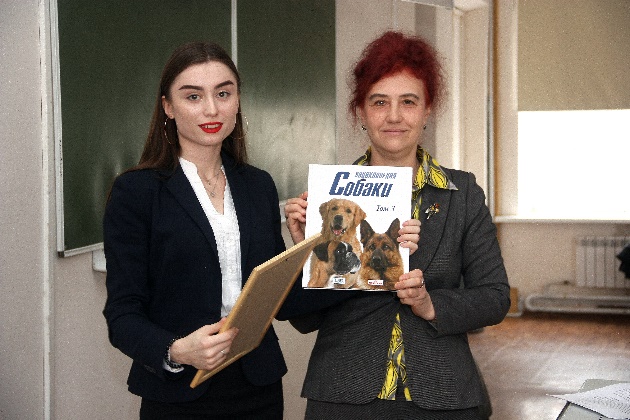 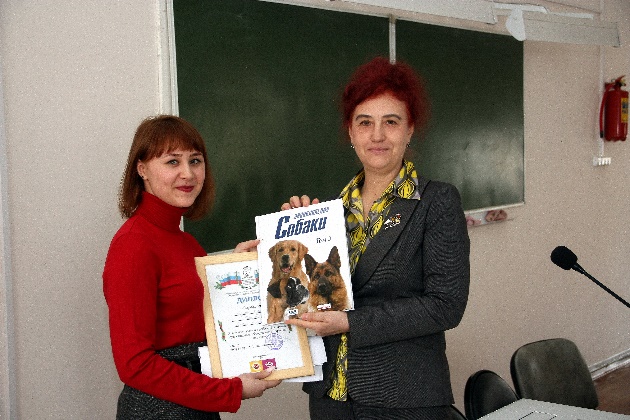 С 9 по 16 апреля работа конференции проходила в виде секционных заседаний и в этом году на секциях было заслушано 293 научных доклада.Параллельно проходил конкурс на лучшую студенческую работу, где оценивались курсовые работы, дневники-отчеты по практике, рефераты, плакаты в двух номинациях «Биологические дисциплины», «Работы по специальности». Выставка лучших работ, поданных на конкурс, была представлена в библиотеке. 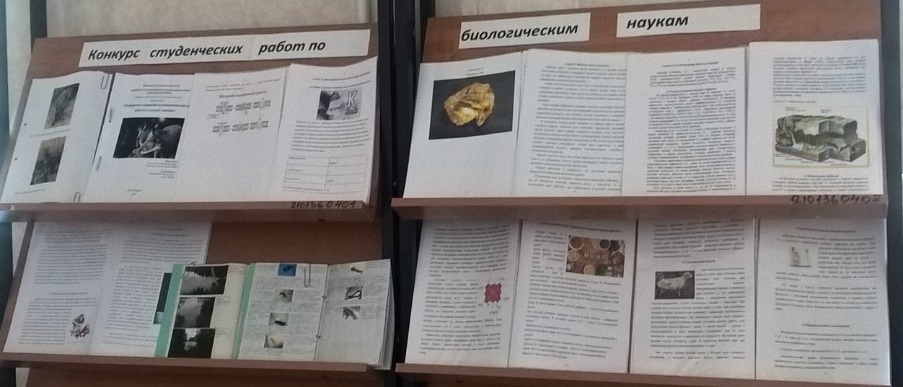 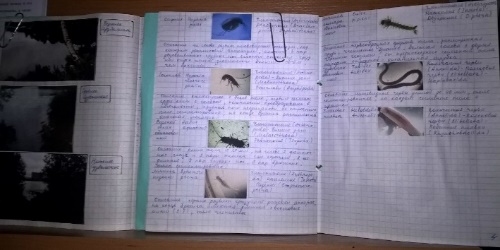 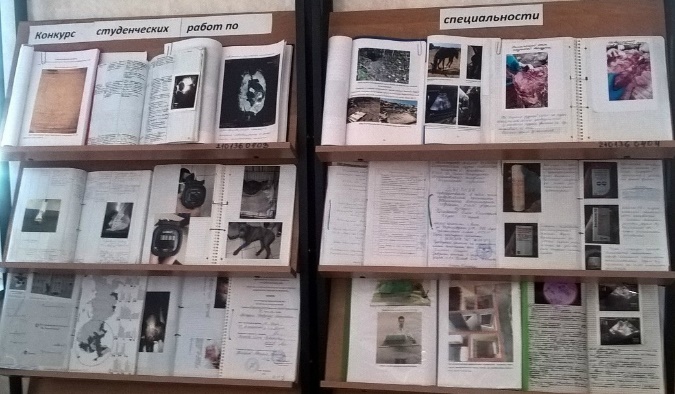 Итоги работы секций были представлены руководителями секций на заключительном пленарном заседании 17 апреля 2019 года. Заседание с приветственным словом открыла проректор по НИР и международным связям, профессор, доктор биологических наук Карпенко Л.Ю.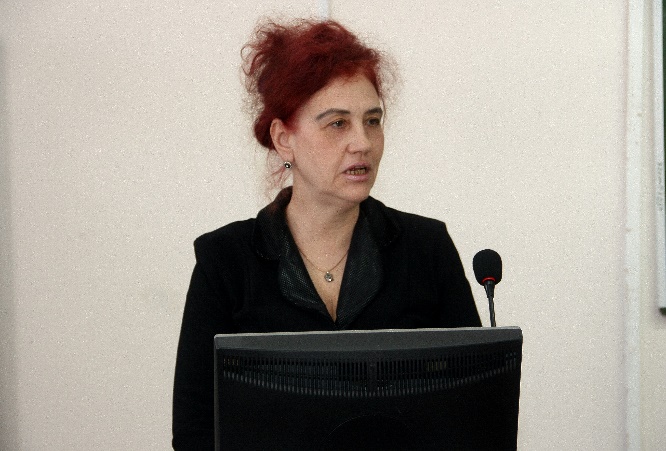     Pppp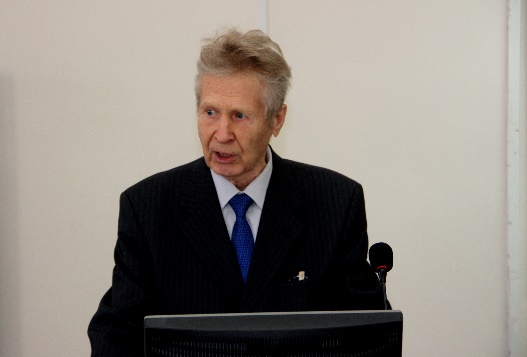 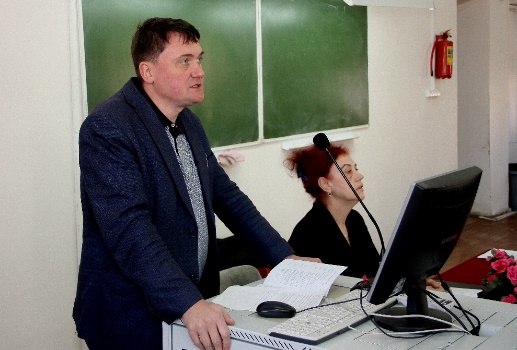 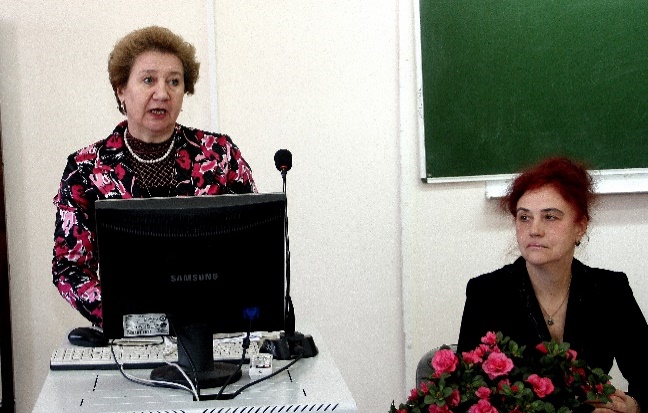 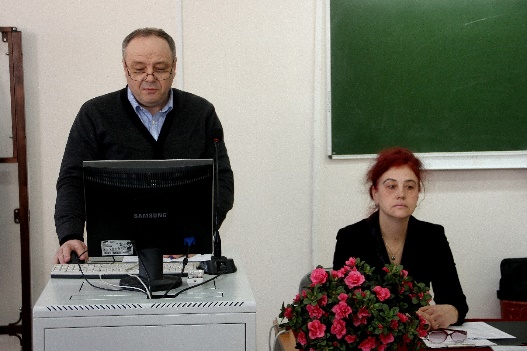 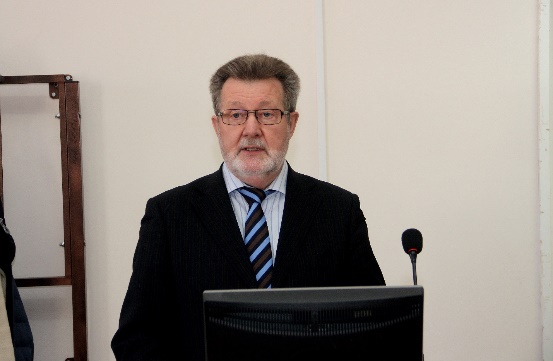 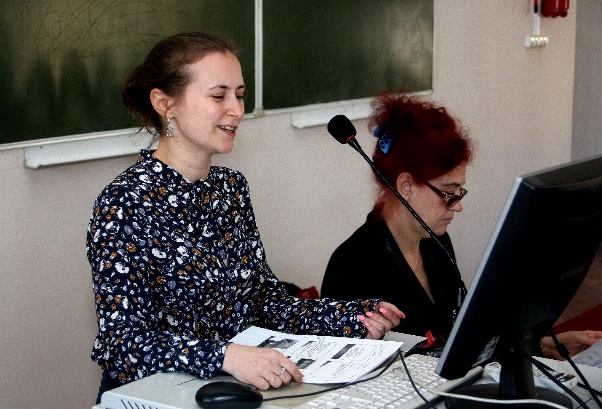 Лучшие докладчики секций, а также победители конкурса на лучшую работу были награждены дипломами и ценными призами.СПИСОК ЛУЧШИХ ДОКЛАДЧИКОВ 73 МЕЖДУНАРОДНОЙ КОНФЕРЕНЦИИ МОЛОДЫХ УЧЕНЫХ И СТУДЕНТОВ СПБГАВМСЕКЦИЯ МОРФОЛОГИИ ЖИВОТНЫХ 1.1.Кафедра анатомии животныхШавров Сергей Сергеевич – студент 4 курса ФВМКарманова Екатерина Владимировна - студент 2 курса1.2. Кафедра биологии, экологии и гистологии1.2.1. Сайков Сергей Сергеевич. БЭК магистратура 1 курс1.2.2. Сидоренко Карина Владимировна, аспирант 1 год обучения.1.3. Кафедра патологической анатомии и судебной ветеринарной медицины 1.3.1. Сомова Светлана Александровна., студ. 4 к. «Патанатомия язвенной болезни желудка свиней». Научн. рук. проф. Кудряшов А.А.1.3.2. Соломонова Лада Николаевна, студ. 4 к. «Патанатомия цирковироза свиней». Научн. рук. проф. Кудряшов А.А.СЕКЦИЯ ЖИВОТНОВОДСТВА, КОРМЛЕНИЯ И ГИГИЕНЫ ЖИВОТНЫХ2.1. Кафедра венериной генетики и животноводства  2.1.1 Андреева Дарья Александровна, 2 курс2.1.2. Осокина Александра Валерьевна, 1 курс2.2. Кафедра кормления и гигиены животных2.2.1.Дубровин Андрей Валерьевич, аспирант2.2.2.Дуняшев Тимур Петрович3. СЕКЦИЯ БИОХИМИИ И ФИЗИОЛОГИИ, ПАТОФИЗИОЛОГИИ, НЕОРГАНИЧЕСКОЙ ХИМИИ И БИОФИЗИКИ, ФИЗВОСПИТАНИЯ3.1. Кафедра биохимии и физиологии3.1.1. Умеренкова  Марианна Владимировна Активность ферментов окислительного метаболизма у разных видов животных , студент 3 курса БЭК3.1.2. Лебедева Екатерина Васильевна, магист. 1 курс БЭК  «Результаты исследования эндокринологического статуса женщин репродуктивного возраста, проживающих в Санкт-Петербурге»Орлов Иван Николаевич Оценка взаимосвязи уровня фруктозамина показателей крови у кошек, больных сахарным диабетомКафедра патологической физиологии3.2.1. Александрова Екатерина Юрьевна - Ветеринарная физическая реабилитация собак.3.2.2. Тихонова Анастасия Сергеевна– Анализ девиантного поведения кошек3.3. Кафедра неорганической химии и биофизики 3.3.1. Махнин Илья Алексеевич, студ. ФВМ, 1 курс, 18 группа3.3.2. Красков Дмитрий Андреевич, студ. ФВМ, 1 курс, 3 группа,3.3.3. Попова Анна Ивановна , студ ФВМ, 1 курс, 3 группа,3.3. 4. Маньковский Федор Геннадьевич, студ. ФВМ, 1 курс 18 группа.4. СЕКЦИЯ ВНУТРЕННИХ БОЛЕЗНЕЙ ЖИВОТНЫХ, КЛИНИЧЕСКОЙ ДИАГНОСТИКИ И ФАРМАКОЛОГИИ4.1. Кафедра внутренних болезней животных4.1.1. Карушева Кира Юрьевна студ. 5 курса 4.1.2. Шестернина Полина Андреевна. студ. 5 курса 4.2. Кафедра клинической диагностики4.2.1. Лебедев Максим Николаевич, аспиранта кафедры 4.2.2. Факеева Юлия Юрьевна, студ. 3 курса Кафедра фармакологииЩербину Юлию Александровну. студ. 5 курса И Марина Кимановна, студ. 3 курса 5. СЕКЦИЯ ХИРУРГИИ И АКУШЕРСТВА ЖИВОТНЫХ5.1. Кафедра общей и частной хирургии им. К.И. Шакалова5.1.1. Тищенко Дмитрий Олегович 4 курса 2 гр. заочного ФВМ  5.1.2. Кузнецова Галина Вячеславовну студентка 5 курса ФВМ 5.2. Кафедра акушерства и оперативной хирургии5.2.1.Чупрак Дарья Игоревна 4 курс 8 группа5.2.2. Козлова Дарья Владимировна 4 курс, 14 группа6. СЕКЦИЯ ВСЭ, ПАРАЗИТАРНЫХ БОЛЕЗНЕЙ, АКВАКУЛЬТУРЫ И БОЛЕЗНЕЙ РЫБ6.1. Кафедра ВСЭ6.1.1. студента 3 курса ФВСЭ Музинской Алене Романовне «Оценка качества рыбных пресервов «Сельдь в масле» 6.1.2. студента 4 курса ФВСЭ Терехова Андрея Андреевича. «ВСЭ сливочного масла».6.2. Кафедра паразитологии им. Якимова В.Л.6.2.1. «Гельминтозы песцов и лисиц в условиях Ленинградской области», подготовленный студентами 4 курса Нехорошевой Александре Олеговне и Шурляковой Ольге Владимировне6.2.2. Клинический случай саркоптоза у собаки породы миттельшнауцер», сделанный студентом 5 курса Поликарповой Софье Павловне6.3. Кафедра аквакультуры и болезней рыб 6.3.1. доклад «Особенности биотехники выращивания двустворчатых моллюсков в ООО «Донузлав» (г. Евпатория, Крым)», подготовленный студентами 4 курса ВБРиА Гребенниковым Виктором Андреевичем и Яковлевой Юлией Валерьевной. 6.3.2 доклад «Кумжа (SalmotruttaL.)», сделанный студенткой 3 курса ВБРиА Максимовой Маргаритой Андреевной7. СЕКЦИЯ ИНФЕКЦИОННЫХ БОЛЕЗНЕЙ ЖИВОТНЫХ7.1. Кафедра эпизоотологии им. В.П. Урбана Сидоровская Мирослава Владимировна, 5 курс, 10 группа7.1.2Тарлавин Николай Владимирович, аспирант 1 курса обучения7.2. Кафедра микробиологии, вирусологии и иммунологииИванова А.В. -  ФВСЭ,    4 курс,  1  группа 7.2.2.Чупрак Д.И.  - ФВМ, 4 курс, 8группа   8. СЕКЦИЯ ОРГАНИЗАЦИИ ВЕТЕРИНАРНОГО ДЕЛА И СОЦИАЛЬНО-ГУМАНИТАРНЫХ ДИСЦИПЛИН8.1. Кафедра организации, экономики и управления ветеринарным делом8.1. 1. Клименчонок Наталия Павловна, 1 курс, 14 группа8.1.2. Герке Юлия Валентиновна, 1 курс,  8 группа8.1.3.Богданова Ирина Олеговна, 4 курс, 5 группаКонкурс на лучшую студенческую работу среди студентов СПбГАВМ: «Специальность»Признать лучшими следующие работы: Дневник и отчет по практикеКазакова Ольга Дмитриевна 5 курс ФВМ (кафедра паразитологии им. В.Л. Якимова)Приходько Екатерина Алексеевна 5 курс ФВМ (кафедра эпизоотологии им. В.П. Урбана)Бархатова Ксения Константиновна 5 курс ФВМ (кафедра ВСЭ)Шонова Валерия Глебовна 5 курс ФВМ (кафедра организации, экономики и управления ветеринарным делом)Курсовые работы Новикова Анастасия Дмитриевна 5 курс ФВМ (кафедра эпизоотологии им. В.П. Урбана)Бершадская Арина Александровна 5 курс ФВМ (кафедра общей и частной хирургии им. К.И. Шакалова)Рязанов Игнатий Дмитриевич 5 курс ФВМ (кафедра общей и частной хирургии им. К.И. Шакалова)Макет Вежель Павел Дмитриевич 5 курс ФВМ (кафедра эпизоотологии им. В.П. Урбана)Рефераты: Воронина Анастасия Дмитриевна 1 курс ФВМ (кафедра организации, экономики и управления ветеринарным делом)«Биологические науки»Рефераты:Сизарева Александра Павловна 1 курс 9 группа (кафедра неорганической химии и  биофизики)Болтовская Софья Валерьевна (кафедра ветеринарной генетики и животноводства)Отчеты по учебной практике:Константинова Анастасия Павловна ВБРиА 2 курсМакарова Анастасия Александровна ВБРиА 2 курсПлакаты: Красков Дмитрий Андреевич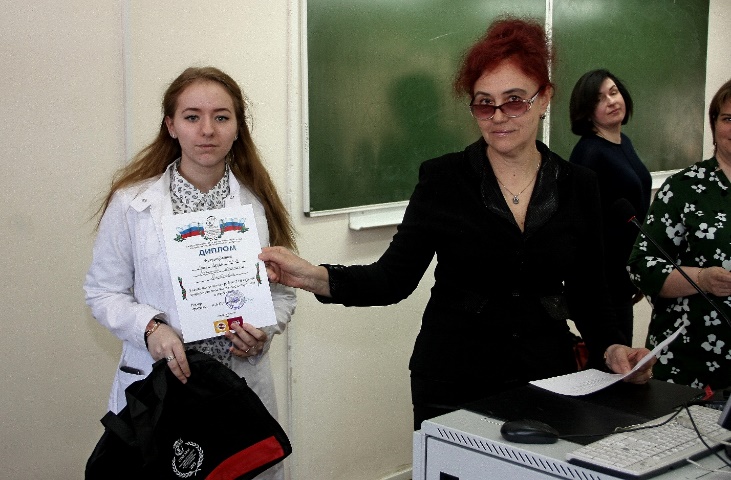 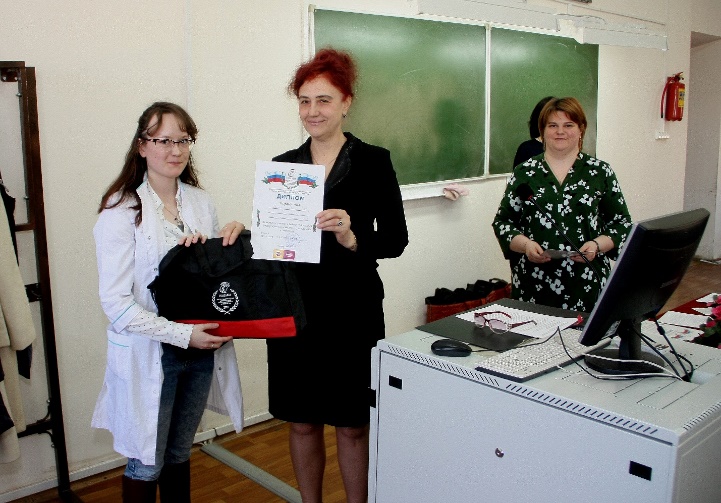 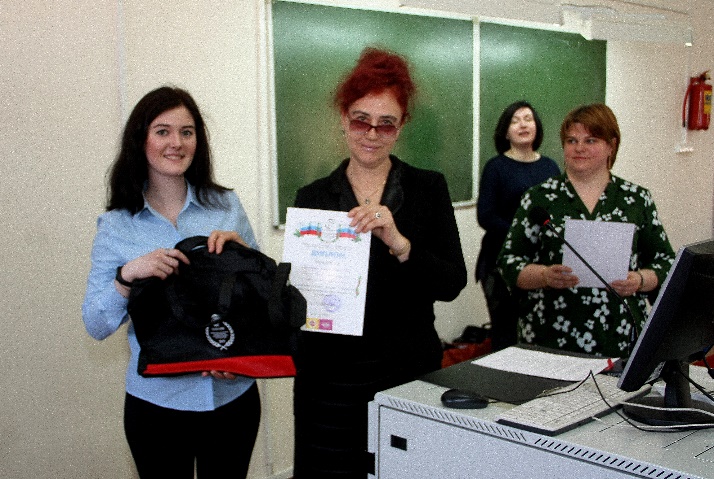 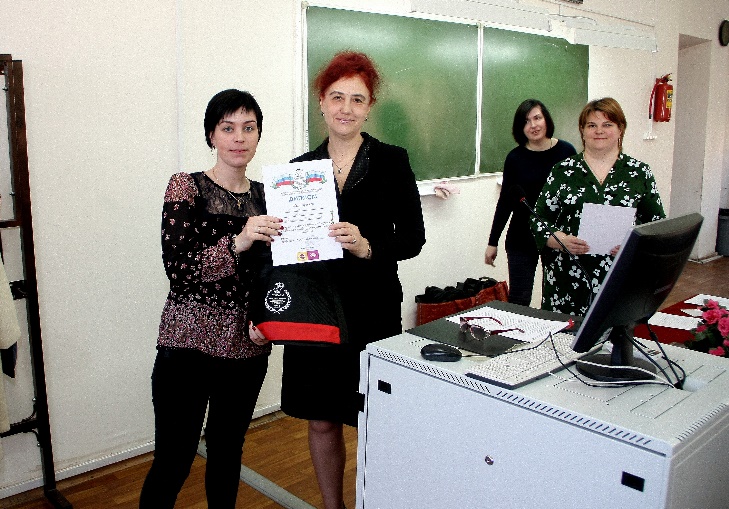 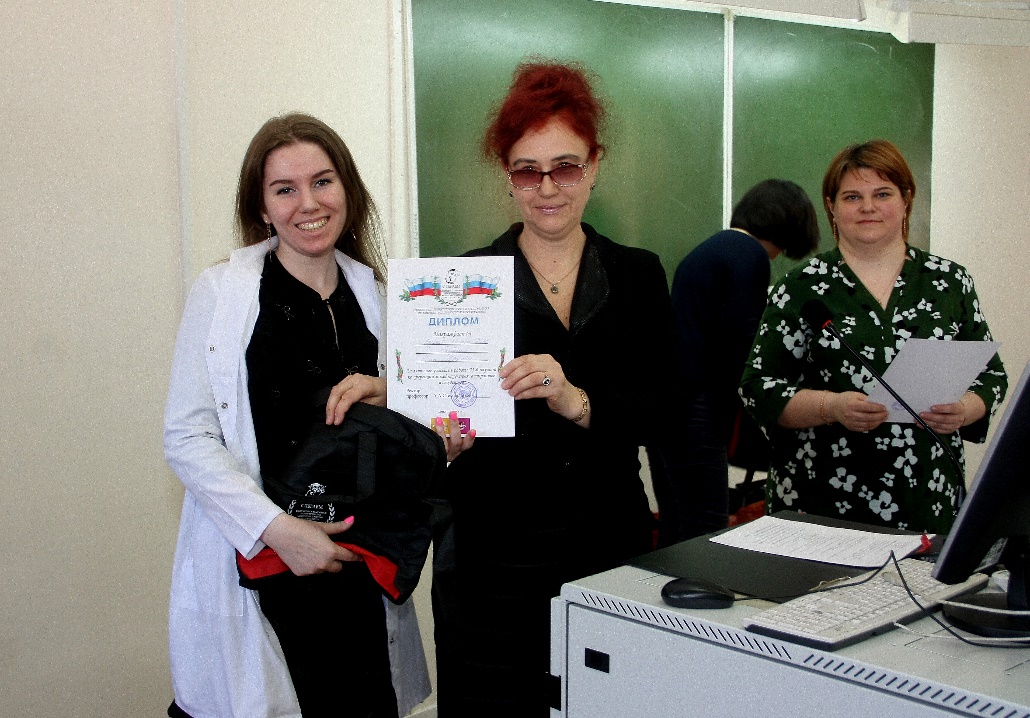 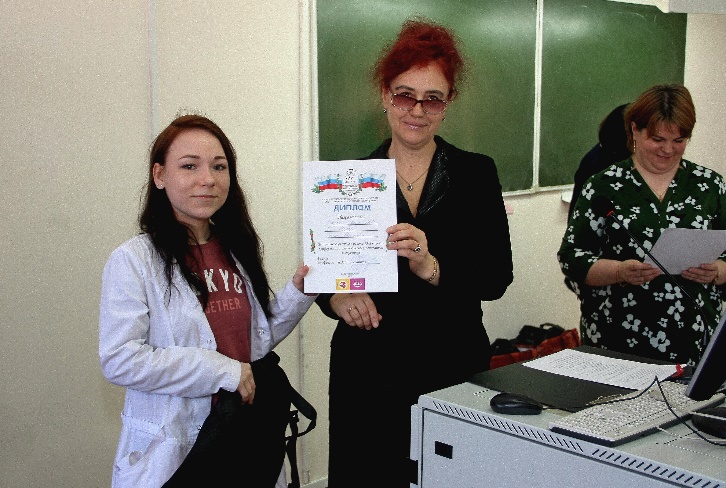 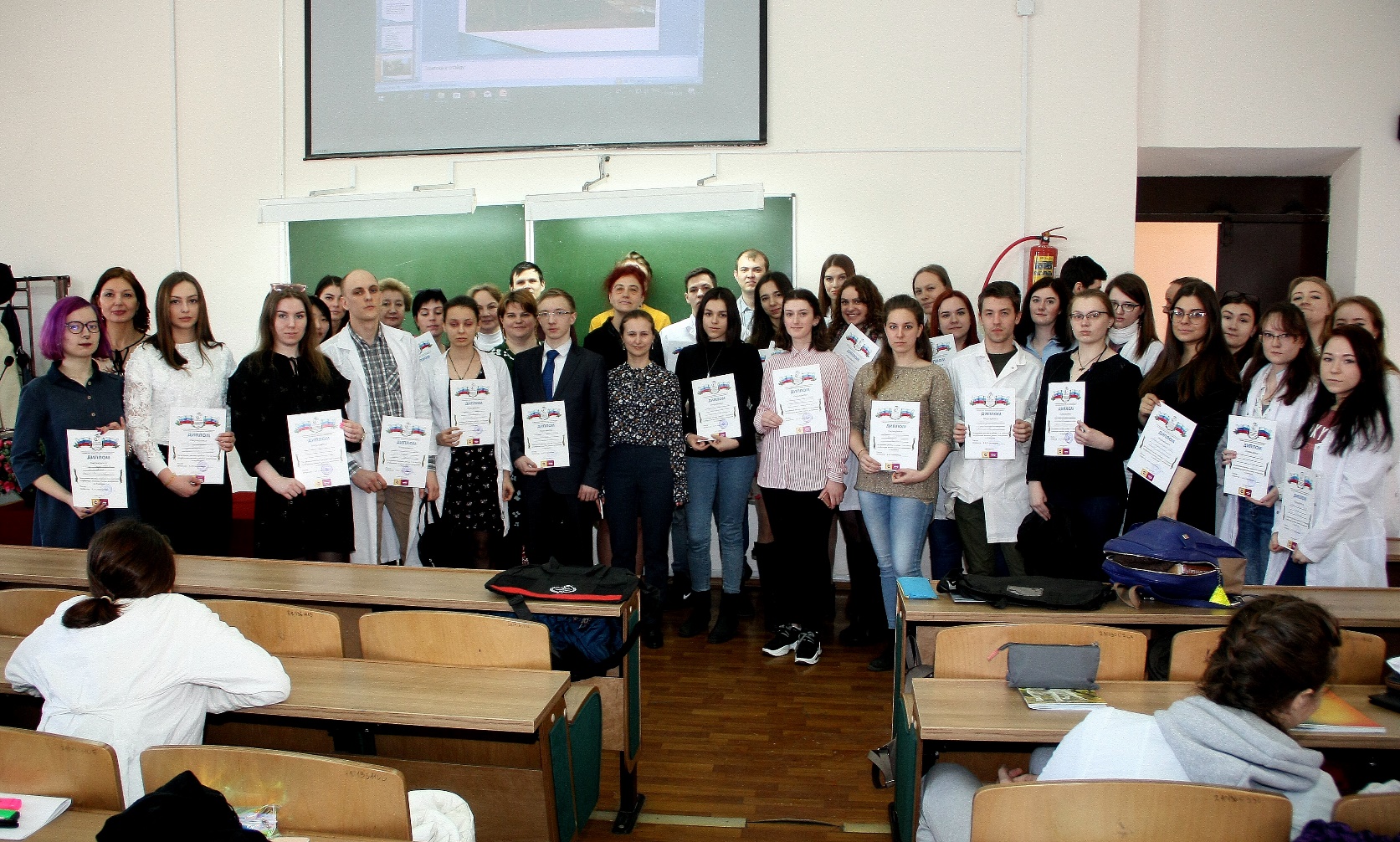 